Renouvellement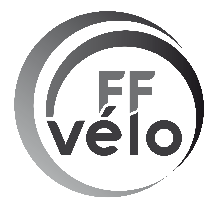 Première adhésion Civilité : 	   Madame 		    MonsieurNom : …………………………………………..Prénom : .................................................... N° de licence :  |__|__|__|__|__|__| Date de naissance (jj/mm/aaaa) : ……………………………………Lieu de naissance : ………………………………………... Commune de naissance : …………………………………………………………. Département de naissance : ……………….. Adresse : ……………………………………………………………………………………………………………………………………. 								Code postal : ………………………………… Ville : …………………………………………………………………………………….  : ……………………………………………………….  : ……………………………………………………………………………..FORMULES DE LICENCES* Pour tout nouvel adhérent * * Avec la Revue€CONSTITUTION DU DOSSIER D’ADHÉSION AU CLUB (accompagné de votre règlement) :POUR LES ADULTES :   •  Le présent bulletin d’inscription signé•  La notice d’information de l’assureur signéePOUR LES JEUNES DE -18 ans•  Le présent bulletin d’inscription signé•  La notice d’information de l’assureur signéeEN ADHÉRANT AU CLUB : Je m’engage à respecter scrupuleusement le Code de la route, les statuts et règlements de la Fédération française de cyclotourisme, les statuts du club et les informations de ce dossier d’adhésion  		 J’accepte de recevoir les mails d’information de mon club ou de la Fédération et ses structures.  		 J’accepte l’utilisation et l’exploitation non commerciale de mon image dans le cadre de la promotion de la Fédération.     Je participe à des cyclosportives*.   *Merci de bien vouloir nous fournir un certificat médical de non contre-indication à la pratique du cyclisme en compétition datant de moins de 12 mois.École française de vélo (- 18 ans)13,00 €      63,00 €                                €ADULTE49,50 €    51,50 €    101,50 €     22.00 € / 10.00€ * *                           €Jeunes moins de 18 ANS 33,00 €    35,00 €      85,00 €                                €Jeunes  de 18-25 ans33,00 €    35,00 €      85,00 €     22.00 € / 10.00€ * *€FAMILLEFAMILLEFAMILLEFAMILLEFAMILLEFAMILLE1er ADULTE49,50 €     51,50 €      101,50 €    22.00 € / 10.00€ * *                           €2ème ADULTE34,00 €    36,00 €       86,00 €                               €Jeunes de 18-25 ans33,00 €     35,00 €       85,00 €                               €Jeunes moins de 18 ans17,50 €    18,50 €       68,50 €    22.00 €€Enfants de 6 ans et moins   50,00 €    ABONNEMENT REVUE ABONNEMENT REVUE ABONNEMENT REVUE ABONNEMENT REVUE ABONNEMENT REVUE ABONNEMENT REVUE ABONNEMENT REVUE 23,00 € *          28,00 €     TOTAL : OPTIONS ASSURANCE + ABONNEMENT                                                                                                                                                                                                                 TOTAL : OPTIONS ASSURANCE + ABONNEMENT                                                                                                                                                                                                                 TOTAL : OPTIONS ASSURANCE + ABONNEMENT                                                                                                                                                                                                                 TOTAL : OPTIONS ASSURANCE + ABONNEMENT                                                                                                                                                                                                                 TOTAL : OPTIONS ASSURANCE + ABONNEMENT                                                                                                                                                                                                                                           €